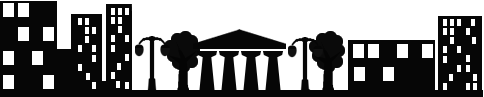 DaugavpilīIEPIRKUMS“Elektroenerģijas piegāde”identifikācijas Nr. SPK2021/14Iepirkumu komisija izskatīja ieinteresētās personas uzdoto jautājumu saistībā ar iepirkumu “Elektroenerģijas piegāde” ar ID Nr.SPK2021/14 un sniedz skaidrojumu šādā redakcijā:JAUTĀJUMI:         1. “MK noteikumu NR. 50 „Elektroenerģijas tirdzniecības un lietošanas noteikumi“ XI daļa „Tirgotāja – balansēšanas pakalpojuma sniedzēja – maiņa, paredz, ka121. Lietotājam ir tiesības mainīt tirgotāju mēneša pirmajā datumā, ja ir ievēroti šo noteikumu 122., 123. un 124. punktā minētie nosacījumi.122. Ja lietotājs izvēlējies citu tirgotāju, izvēlētā tirgotāja pienākums ir līdz iepriekšējā mēneša piecpadsmitajam datumam pirms paredzētās tirgotāja maiņas paziņot sistēmas operatoram, ka noslēgta vienošanās par elektroenerģijas tirdzniecību.123. Lietotāja izvēlētajam tirgotājam līdz iepriekšējā mēneša divdesmitajam datumam pirms paredzētās tirgotāja maiņas ir tiesības atsaukt šo noteikumu 122. punktā minēto paziņojumu par tirgotāja maiņu.124. Sistēmas operators pirms tirgotāja maiņas līdz iepriekšējā mēneša divdesmit piektajam datumam par to informē lietotāja iepriekšējo un izvēlēto tirgotāju. Balstoties uz šiem noteikumiem, lūgums Iepirkuma „ELEKTROENERĢIJAS PIEGĀDE” ID.Nr. SPK2021/14 mainīt paredzēto Līguma stāšanās spēkā datumu un mainīt to uz ne ātrāk kā 01.11.2021.”KOMISIJAS SKAIDROJUMS jautājumam:Izvērtējot jautājumā norādīto informāciju Komisija pieņēma lēmumu veikt grozījumus iepirkuma nolikumā.